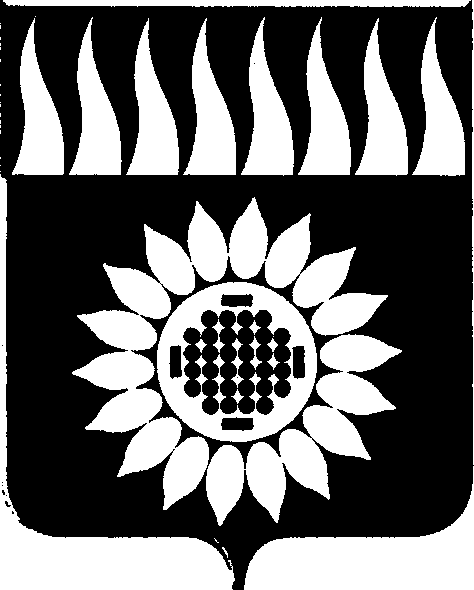 ГОРОДСКОЙ ОКРУГ ЗАРЕЧНЫЙД У М Ашестой созыв____________________________________________________________СОРОК ШЕСТОЕ ВНЕОЧЕРЕДНОЕ ЗАСЕДАНИЕР Е Ш Е Н И Е07.02.2019 г. № 12-Р  О досрочном прекращении полномочий председателя Думы городского округа Заречный Боярских В.Н.Рассмотрев заявление депутата Думы городского округа Заречный Боярских Валерия Николаевича от 31.01.2019г. о добровольном сложении полномочий председателя Думы городского округа Заречный ,   на основании статьи 26 Устава городского округа Заречный, ст. 25 Регламента Думы городского округа Заречный          Дума решила:	    1. Прекратить досрочно полномочия председателя Думы городского округа Заречный Боярских Валерия Николаевича.	    2. Опубликовать настоящее решение в установленном порядке.И.о  председателя Думы городского округа                                                                                А.А. Кузнецов